John Will Elementary School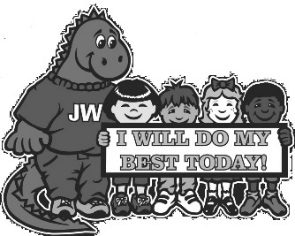 Deidre R. Jefferson, PrincipalKirsten Glover, Assistant Principal5750 Summit AvenueMobile, Alabama 36608 (251) 221-1750   Office(251) 221-1752   FaxParent NewsletterOctober 27, 2020MAKE SURE YOUR CHILD ATTENDS SCHOOL ON TIME EACH DAY!!!It is very important that children are present and on time every day whether attending school face-to-face or remotely. Instruction begins at 8:00 AM sharp. Children who arrive after 8:10 AM will be marked tardy. If we want our children to be college, career and life ready, we must have them at school and on time every day. Excellent attendance is the first step to helping our children succeed during their elementary years and beyond. VIRTUAL PARTNERSHIP CONFERENCESAll teachers will hold partnership conferences with parents. During this conference, teachers will provide parents with information about ALAKids (K), Phonics First (K-3rd) and i-Ready (1st-5th). Our goal is to have 100% of our parents participate in a partnership conference with their child’s teacher. If you have not participated in a partnership conference, please contact your child’s teacher to schedule a meeting.2020-2021 UNIFORM POLICYBeginning on November 4th, JWES students are expected to be in their regular school uniform. A copy of the 2020-2021 JWES uniform policy is listed on the back. Please note, students are not permitted to wear hoodies, jackets, sweaters or coats with hoods. The official John Will fleece jacket (with no hood) is available for purchase. Feel free to contact Ms. Yow at 251-221-1750 if you would like to place an order. FIRST QUARTER REPORT CARDSFirst quarter report cards will be distributed online via Schoology on November 9th. Your child’s teacher will provide instructions for accessing the report card virtually. Please call 251-221-1750 if you have any additional questions regarding first quarter report cards. 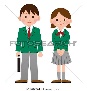 John Will Elementary School2020-2021 UNIFORM POLICYThe Mobile County Public School System has a mandatory uniform policy. All students are expected to observe the basic standards of cleanliness, modesty, pride, and good grooming. The John Will uniform is to be worn daily.  This includes field trips and special occasions (examples: End of the Year Celebrations and Spring Fling.)Dress Code:          Boys:NO HOODIES. NO HOODED COATS, JACKETS, OR SWEATERS.Khaki pants or walking shorts (knee length)NO cargo pants or shorts (pants or shorts with pockets on the legs), khaki jeans, baggy pants, sagging pants, joggers or tight-fitting pants or shortsHunter green, orange, or white polo shirts or hunter green, orange, or white turtlenecks.          Girls:NO HOODIES. NO HOODED COATS, JACKETS, OR SWEATERS.Khaki pants, skirts, skorts, capris or walking shorts (knee length)NO cargo pants or shorts (pants or shorts with pockets on the legs), khaki jeans, baggy pants, joggers or tight-fitting pants or shortsKhaki jumpers with white Peter Pan collar blouseHunter green, orange, or white polo shirts or hunter green, orange, or white turtlenecksShirts must fit appropriatelyHair accessories (must coordinate with uniform)NO scarves.      Boys and        Girls:ShoesAny color low-cut shoes with laces, Velcro or buckles.  No sandals, opened heel shoes, opened toe shoes, ballet shoes, slip-on shoes without strap or buckle, boots, heavy soled shoes, heavy shoes of any type, high-heeled shoes or wedges, or shoes with soles that light up (LED shoes).SocksMatching, solid color socks or white tights must be worn each day.BeltsSolid brown or black leather belts (belts must be worn if belt loops are present). No oversized belt buckles.Outer WearHunter green, orange, white or black solid color sweaters, jackets or sweatshirts are required for inside.  No logos, designs, writing, fur, patches, or advertisements on outer wear. No oversized outer wear.  Hats and hoods are not allowed inside. Hunter green uniform sweatshirts will be available for purchase.Spirit DaysFridays are Spirit Days.  Acceptable dress for Fridays is our John Will T-shirt and uniform bottoms (or uniforms).Other RestrictionsNO HOODIES. NO HOODED COATS, JACKETS, OR SWEATERS.Shirts must be tucked in.No long-sleeved shirts worn under uniform shirts that are a color other than white or hunter green.Undershirts must be white or hunter green only. Undershirts must fit appropriately.No leggings.No head scarves or wraps.Only Stud Earrings allowed for ears and NO other body piercings are allowed.Necklaces are to be worn inside shirts only. No chokers or necklaces visible outside clothing.NO logo except John Will logo.Fingernails must be kept short.No artificial nails.NO make-up or body art allowed.No pants tucked in shoes.No ripped or torn clothing.